Техническая механикаГруппа 29-ТЭЗадание на 30 апреля 2020 г.Раздел № 4 «Сопротивление материалов»Повторение изученного материала. Условие прочности тела?Определение нормального напряжения.Для чего испытывают материал на растяжение и сжатие?Определение предельных, допустимых и расчетных напряжений.Новый материал. Тема 4.3. «Срез и смятие»Срез, основные расчетные предпосылки. Расчетные формулы, условия прочности.Смятие, условности расчета, расчетные формулы, условия прочности.Допустимое напряжение.Условия прочностиУчебник «Техническая механика» Вереина Л.И. стр. 68 – 70Учебник «Техническая механика» А.А. Эрдеди, Ю.А. Медведев, стр. 190 - 192, пр-ф. 19.9Проработать конспекты занятий и рекомендуемой литературы.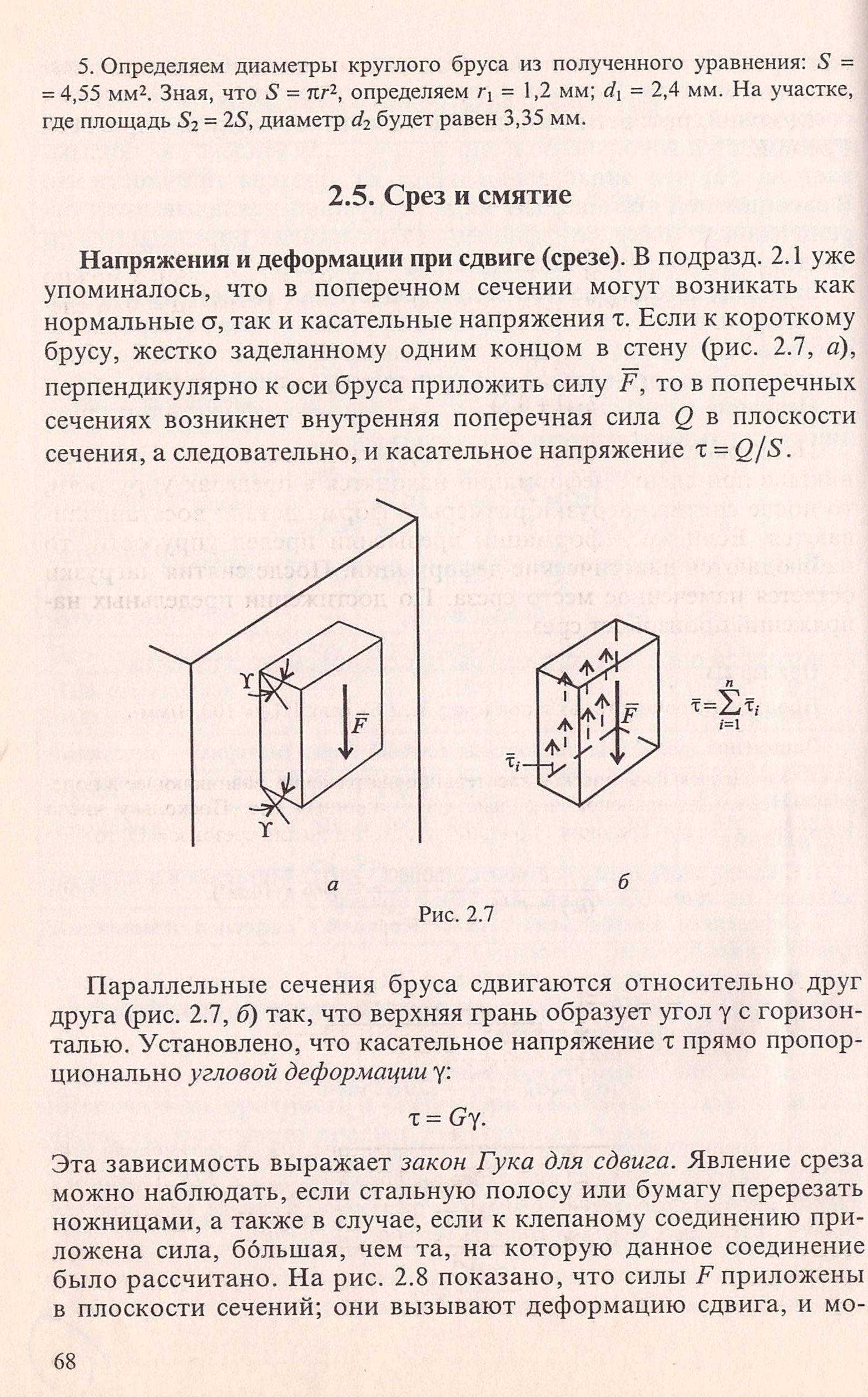 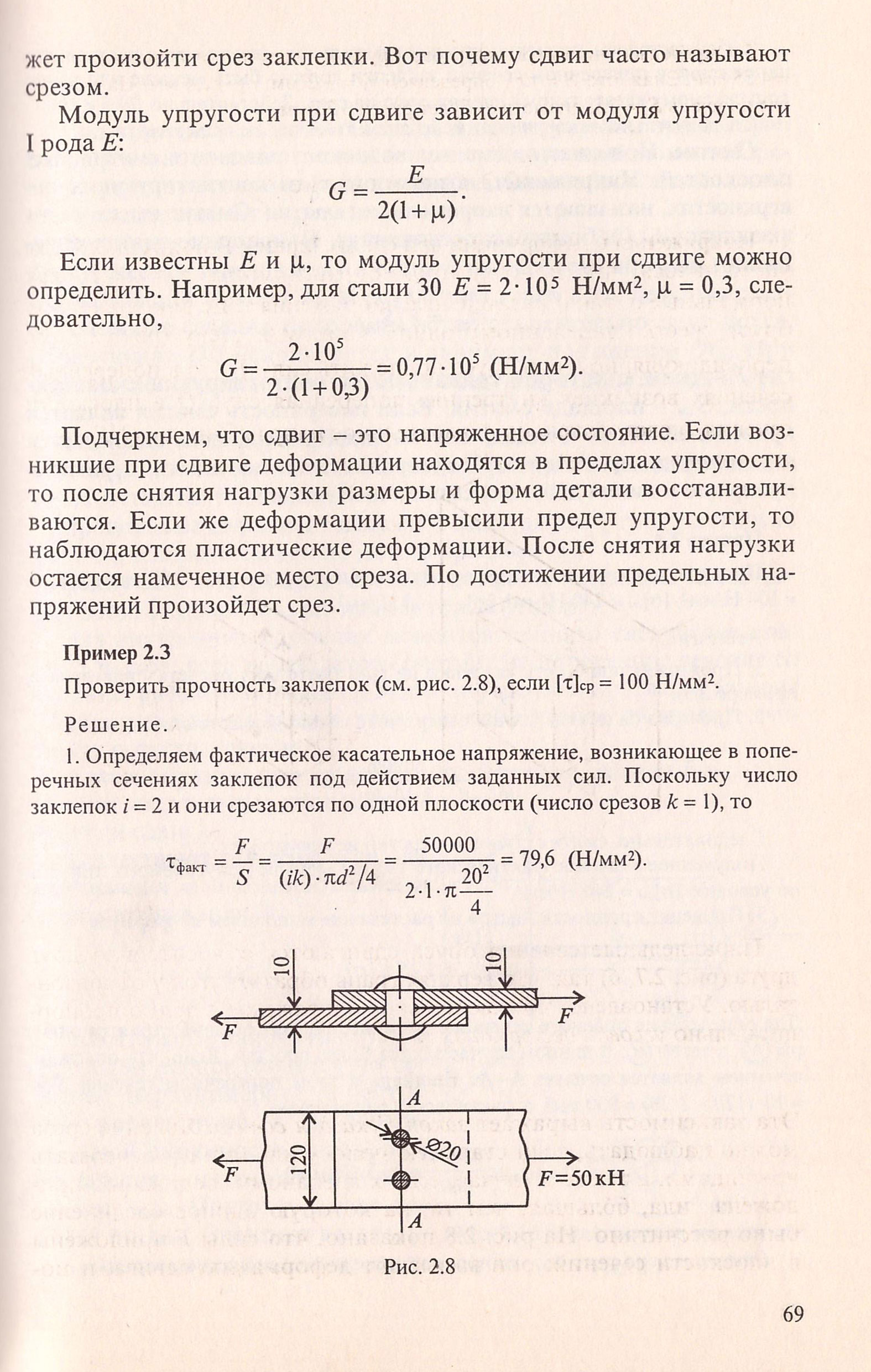 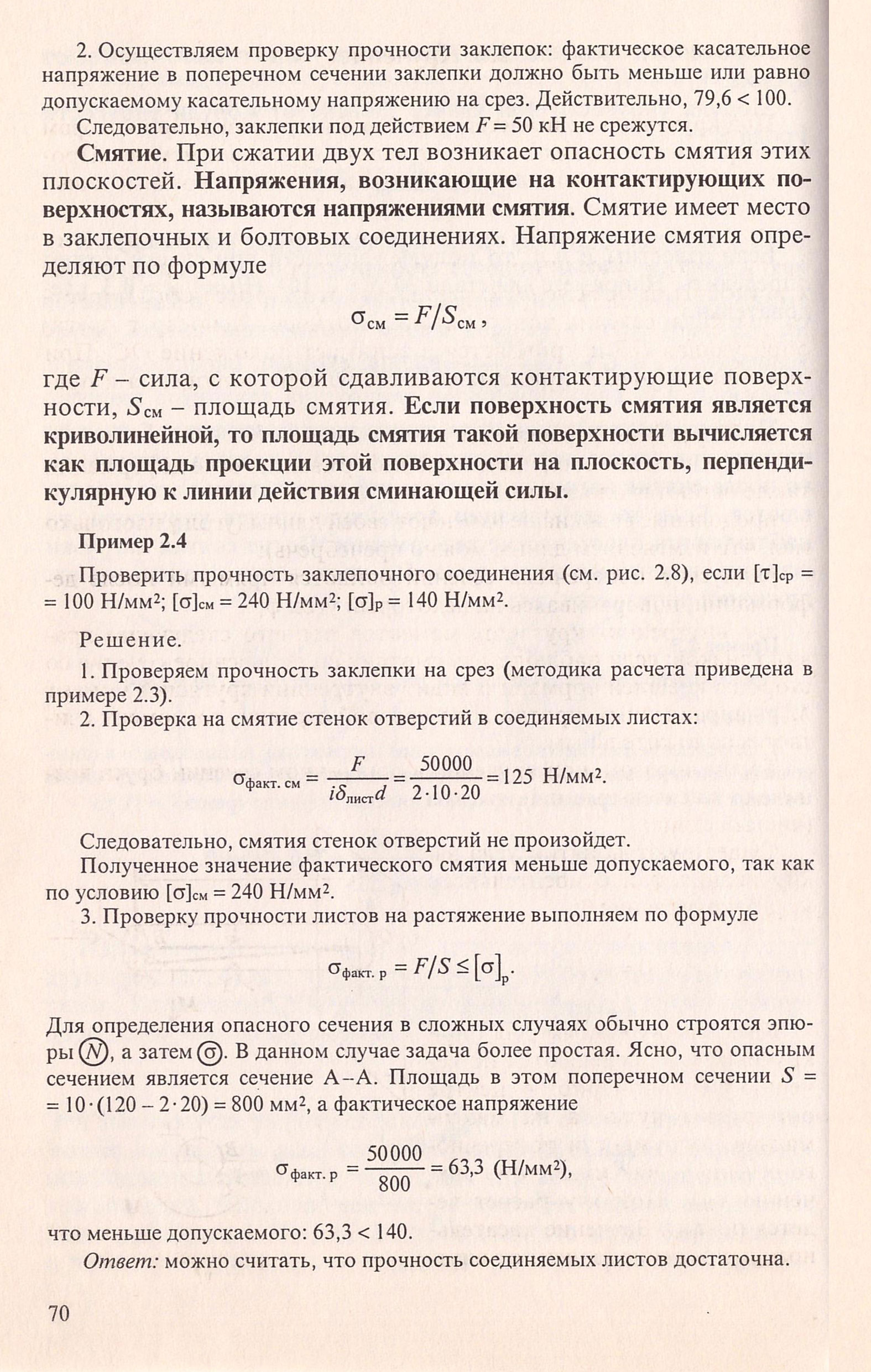 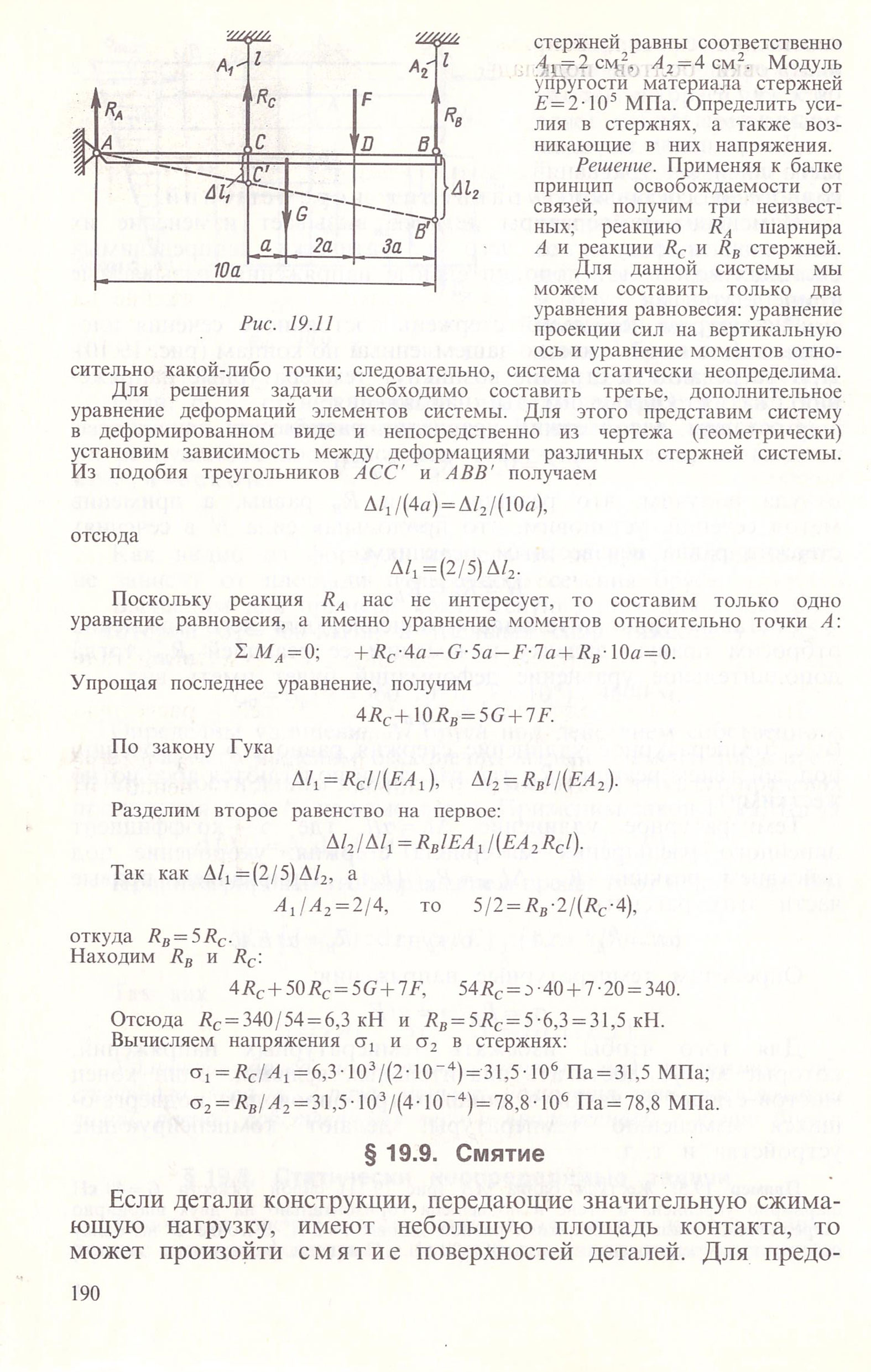 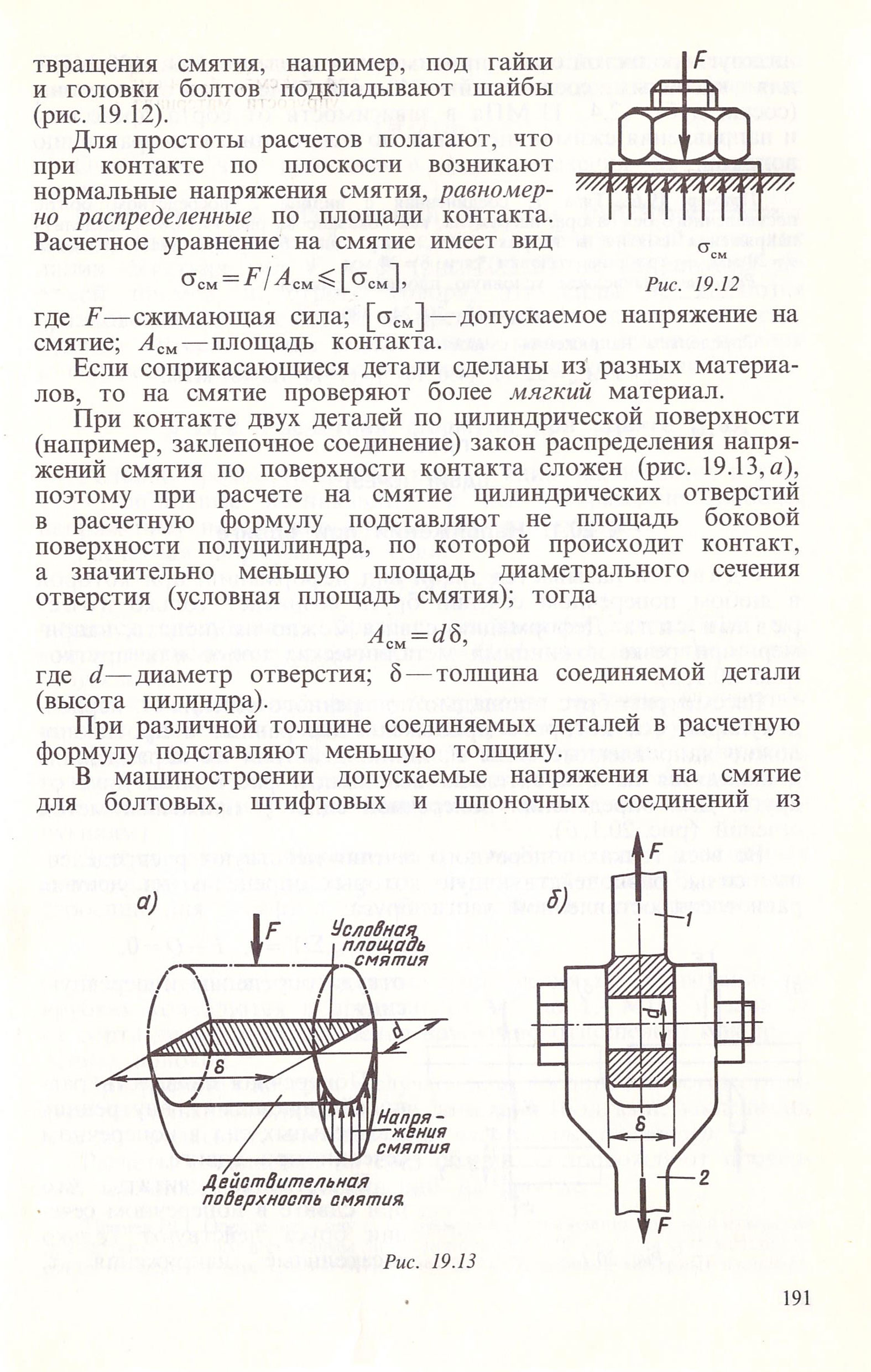 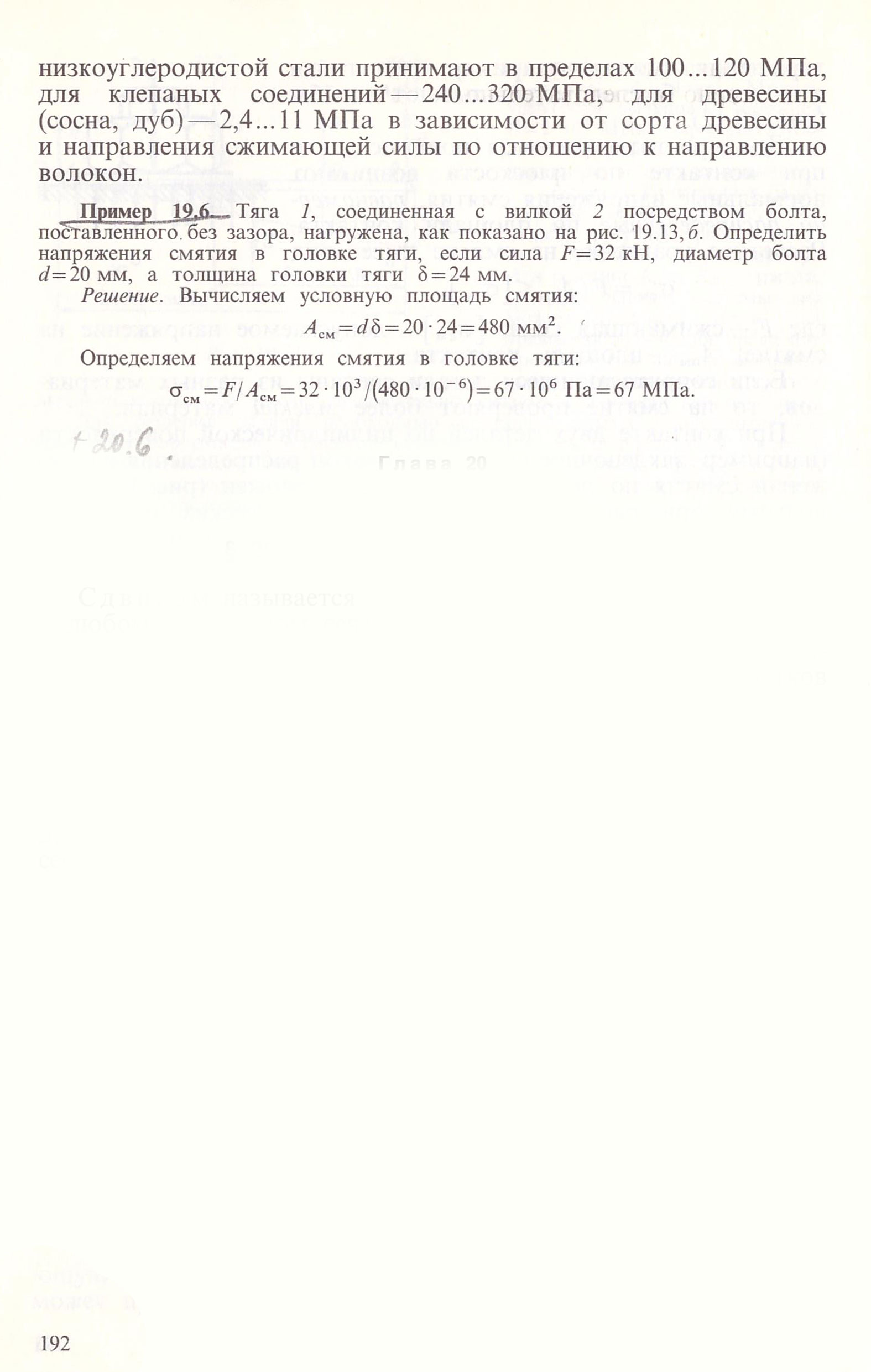 